Smluvní strany:Integrované centrum sociálních služeb Jihlava, příspěvková organizace zastoupenředitelka sídlo: Žižkova 2075/106, 586 01 Jihlava lč: 00400840 jako objednatelaAVE CZ odpadové hospodářství s.r.o.sídlo: Pražská 1321/38a, 102 OO Praha 10 lč: 49356089 DIČ: CZ49356089 zapsaná v obchodním rejstříku vedeném Městským soudem v Praze oddíle C vložce 19775 bankovní spojení: Unicreditbank, č. ú.:3133950003/2700 pobočka: Hrotovická 1184, 674 01 Třebíč jako zhotoviteluzavřely dnešního dne tento:Dodatek č. DS/02/C81/5002832/2017/117ke smlouvě o sběru, přepravě a odstranění odpadu č. S/C81/5002832/2017/1171. Dosavadní příloha č. 1 výše uvedené smlouvy se nahrazuje novou přílohou č. 1.Il.Tento dodatek nabývá platnosti dnem podpisu a účinnosti dnem zveřejnění v registru smluv.Tento dodatek byl sepsán ve dvou vyhotoveních, přičemž každé má platnost originálu a každá smluvní strana obdrží po jednom.Smluvní strany prohlašují, že si tento dodatek řádně přečetly, shledaly jej shodným se svou projevenou svobodnou a určitou vůlí a na důkaz toho jej smluvní strany podepisují.Ostatní ujednání smlouvy, která nejsou dotčena tímto dodatkem, zůstávají beze změny.V Třebíči dne 25.1.2019                                                                     AVE CZ odpadové hospodářství s.r.o.	V Jihlavě dne 25.1.2019Integrované centrum sociálních služebJihlava, příspěvková organizace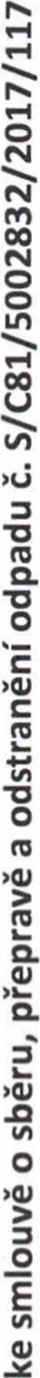 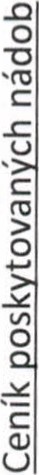 